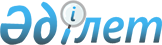 О внесении изменений и дополнений в постановление Правления Национального Банка Республики Казахстан от 15 ноября 1999 года N 388 "Об утверждении Правил применения Государственного классификатора Республики Казахстан - единого классификатора назначения платежей"
					
			Утративший силу
			
			
		
					Постановление Правления Национального Банка Республики Казахстан от 12 августа 2006 года N 81. Зарегистрировано в Министерстве юстиции Республики Казахстан 25 сентября 2006 года N 4405. Утратило силу постановлением Правления Национального Банка Республики Казахстан от 31 августа 2016 года № 203

      Сноска. Утратило силу постановлением Правления Национального Банка РК от 31.08.2016 № 203 (вводится в действие с 01.01.2017).      В целях совершенствования систематизации сведений по проводимым платежам, Правление Национального Банка Республики Казахстан  ПОСТАНОВЛЯЕТ: 

      1. В  постановление Правления Национального Банка Республики Казахстан от 15 ноября 1999 года N 388 "Об утверждении Правил применения Государственного классификатора Республики Казахстан - единого классификатора назначения платежей" (зарегистрированное в Реестре государственной регистрации нормативных правовых актов под N 1011, опубликованное 20-31 декабря 1999 года в официальных изданиях Национального Банка Республики Казахстан "Қазақстан Ұлттық Банкiнiң Хабаршысы" и "Вестник Национального Банка Казахстана"; с изменениями и дополнениями, утвержденными постановлениями Правления Национального Банка Республики Казахстан от 16 мая 2000 года  N 195 , зарегистрированным в Реестре государственной регистрации нормативных правовых актов под N 1149, от 30 октября 2000 года  N 405 , зарегистрированным в Реестре государственной регистрации нормативных правовых актов под N 1319, от 16 февраля 2002 года  N 49 , зарегистрированным в Реестре государственной регистрации нормативных правовых актов под N 1809, от 21 апреля 2003 года  N 125 , зарегистрированным в Реестре государственной регистрации нормативных правовых актов под N 2332, от 12 февраля 2004 года  N 18 , зарегистрированным в Реестре государственной регистрации нормативных правовых актов под N 2757 и от 13 мая 2005 года  N 58 , зарегистрированным в Реестре государственной регистрации нормативных правовых актов под N 3689) внести следующие изменения и дополнения: 

      в подпункте 1) пункта 2 слова "и Правил применения Государственного классификатора Республики Казахстан - единого классификатора назначения платежей" исключить; 

      в подпункте 2) пункта 2: 

      слова "и Правила применения Государственного классификатора Республики Казахстан - единого классификатора назначения платежей" исключить; 

      слова "и Правила" исключить; 

      в Правилах применения Государственного классификатора Республики Казахстан - единого классификатора назначения платежей, утвержденных указанным постановлением: 

      в приложении N 1: 

      в правом верхнем углу: 

      знак "N" исключить; 

      слова ", утвержденным постановлением Правления Национального Банка Республики Казахстан от 15 ноября 1999 г. N 388" исключить; 

      в примечании: 

      в абзаце двадцать третьем слова ", надзор за деятельностью банков и других финансовых организаций" исключить; 

      в абзаце двадцать четвертом: 

      слова "независимо, являются ли они банками или нет" исключить; 

      слова "также относятся кредитные товарищества, занимающиеся открытием и ведением банковских счетов" заменить словами "относятся банки"; 

      в абзаце двадцать пятом после слова "относятся" дополнить словами "кредитные товарищества,"; 

      в приложении 2: 

      в детализированной таблице кодов назначения платежей: 

      в разделе "0 - Пенсионные платежи и пособия": 

      в наименовании кода 026 слово "платежей" заменить словами "или излишне уплаченных сумм по обязательным социальным отчислениям"; 

      наименование кода 032 после слова "сумм" дополнить словами "по пенсионным взносам"; 

      наименование кода 090 изложить в следующей редакции: 

      "Единовременная государственная денежная компенсация гражданам, пострадавшим вследствие ядерных испытаний на Семипалатинском испытательном полигоне"; 

      после кода 090 дополнить кодами 091, 092, 093, 094, 095 и 099 следующего содержания: 

      091 "Государственные пособия по уходу за ребенком до одного года"; 

      092 "Возврат государственных пособий по уходу за ребенком до одного года"; 

      093 "Возврат единовременной государственной денежной компенсации гражданам, пострадавшим вследствие ядерных испытаний на Семипалатинском испытательном полигоне"; 

      094 "Возврат Акционерным обществом "Государственный фонд социального страхования" ошибочно зачисленных сумм пени за несвоевременное перечисление обязательных социальных отчислений"; 

      095 "Возврат накопительными пенсионными фондами ошибочно зачисленных сумм пени за несвоевременное перечисление обязательных пенсионных взносов"; 

      099 "Прочие платежи"; 

      в разделе "2 - Операции с иностранной валютой и драгоценными металлами": 

      после строки седьмой дополнить кодом 213 "Операции по неттингу сделок по купле-продаже иностранной валюты вне биржи"; 

      после строки двадцатой дополнить кодом 230 "Операции по неттингу сделок по купле-продаже одной иностранной валюты за другую иностранную валюту"; 

      в разделе "9 - платежи в бюджет и выплаты из бюджета": 

      наименование кодов 913, 923, 933, 943, 953 и 963 после слова "Казахстан" дополнить словами ", за исключением налагаемых налоговыми органами"; 

      код 990 "Физические лица-граждане" исключить; 

      наименование кодов 991 и 992 после слов "в бюджет" дополнить словами "от физических лиц-граждан"; 

      наименование кода 993 после слова "Казахстан" дополнить словами "от физических лиц-граждан"; 

      наименование кода 994 после слова "лет" дополнить словами "от физических лиц-граждан"; 

      дополнить кодом 995 "Административные штрафы, налагаемые налоговыми органами"; 

      в примечании к детализированной таблице кодов назначения платежей: 

      в разделе 9 "Платежи в бюджет и выплаты из бюджета": 

      абзацы четвертый, тринадцатый, двадцать второй, тридцать первый, сороковой и сорок девятый после слов "уплаты налогов" дополнить словами "; налагаемые налоговыми органами за административные правонарушения"; 

      дополнить абзацем следующего содержания: 

      "Код 995 проставляется при уплате сумм штрафов, налагаемых налоговыми органами за административные правонарушения, исчисленных в соответствии с Кодексом Республики Казахстан "Об административных правонарушениях". Исключением являются суммы штрафов: налагаемые по результатам налоговых проверок; наложенные до продления сроков уплаты налогов."; 

      в приложении N 3: 

      в правом верхнем углу: 

      знак "N" исключить; 

      слова ", утвержденным постановлением Правления Национального Банка Республики Казахстан от 15 ноября 1999 года N 388" исключить; 

      примечание дополнить пунктами 3 и 4 следующего содержания: 

      "3. Если срок представления отчетности банка приходится на нерабочий день, датой представления отчетности считается следующий за ним рабочий день. 

      4. В случае необходимости внесения изменений и/или дополнений в отчетность банк в трехдневный срок со дня представления отчетности представляет в Национальный Банк Республики Казахстан отчетность с учетом изменений и/или дополнений с предварительным письменным уведомлением Национального Банка Республики Казахстан."; 

      в Порядке заполнения Сведений: 

      предложение второе абзаца тридцать третьего пункта 2 после слов "Коды стран" дополнить знаком " " ". 

      2. Настоящее постановление вводится в действие со дня его официального опубликования в печати, а его действие распространяется на отношения, возникшие с 1 июля 2006 года, за исключением абзацев двадцатого, двадцать первого, двадцать восьмого, двадцать девятого пункта 1 настоящего постановления, которые вводятся в действие с 1 января 2007 года. 

      3. Департаменту платежных систем (Мусаев Р.Н.): 

      1) совместно с Юридическим департаментом (Шарипов С.Б.) принять меры к государственной регистрации в Министерстве юстиции Республики Казахстан настоящего постановления; 

      2) в десятидневный срок со дня государственной регистрации в Министерстве юстиции Республики Казахстан довести настоящее постановление до сведения заинтересованных подразделений центрального аппарата, территориальных филиалов Национального Банка Республики Казахстан, банков второго уровня, Акционерного общества "Банк Развития Казахстана", организаций, осуществляющих отдельные виды банковских операций, Министерства финансов Республики Казахстан, Министерства труда и социальной защиты населения Республики Казахстан, Министерства индустрии и торговли Республики Казахстан и Агентства Республики Казахстан по регулированию и надзору финансового рынка и финансовых организаций. 

      4. Управлению по обеспечению деятельности руководства Национального Банка Республики Казахстан (Терентьев А.Л.) в трехдневный срок со дня получения настоящего постановления принять меры к опубликованию его в средствах массовой информации Республики Казахстан. 

      5. Контроль за исполнением настоящего постановления возложить на заместителя Председателя Национального Банка Республики Казахстан Сартбаева М.М.        Председатель 

  Национального Банка       "СОГЛАСОВАНО" 

  Председатель Агентства 

   Республики Казахстан 

по регулированию и надзору 

   финансового рынка и 

  финансовых организаций 

   22 августа 2006 года       "СОГЛАСОВАНО" 

   Председатель Комитета 

по техническому регулированию 

  и метрологии Министерства 

    индустрии и торговли 

    Республики Казахстан 

   7 сентября 2006 года       "СОГЛАСОВАНО" 

     Министр труда и 

социальной защиты населения 

   Республики Казахстан 

    6 сентября 2006 года       "СОГЛАСОВАНО" 

     Министр финансов 

   Республики Казахстан 

    5 сентября 2006 года 
					© 2012. РГП на ПХВ «Институт законодательства и правовой информации Республики Казахстан» Министерства юстиции Республики Казахстан
				